ANALISIS DAN PERANCANGAN SISTEM INFORMASIPOINT OF SALES PADA CV. SANJAYA ABADIOleh:Nama		: Denny Vincensius NIM	: 46140295SkripsiDiajukan sebagai salah satu syarat untuk memperoleh gelar Sarjana KomputerProgram Studi Sistem Informasi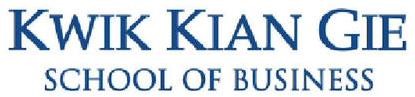 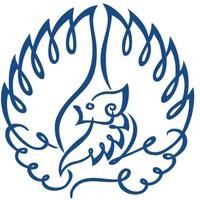 INSTITUT BISNIS dan INFORMATIKA KWIK KIAN GIE JAKARTASEPTEMBER 2019